

Бюджет проекту 
«облаштування ігрових зон в ЗДО № 591
для 115 дітей з функціональними обмеженнями»№п/пНайменування товарів (робіт, послуг)Кількість, од.Ціна за одиницю, грн.Вартість, грн.1   Столик с лавками "Фруктовий сад"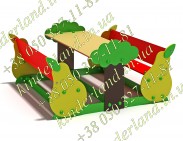 129 900,00118 800,002Ігровий будиночок "Лабіринт"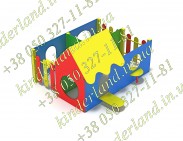 522 800,00114 000,003Балансир "Джунглі" для дітей з ОФМ (обмеженнями фізичних можливостей)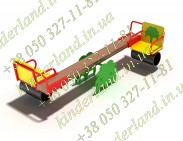 68 900,0053 400,004  Гойдалка балансир для дітей з ОФМ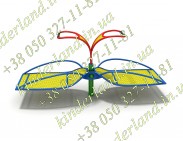 612 950,0077 700,005Стіл "Кроха" з пісочницею і лавкою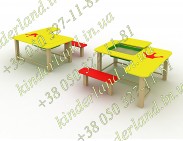 127 350,0088 200,006 Доставка-18 000,0018 000,007 Монтаж (установка)412 205,0090 405,008 Обов’язковий резерв20%112 101,00 ВСЬОГО672 606,00